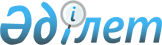 Об установлении публичного сервитута товариществу с ограниченной ответственностью "Брендт"Постановление акимата Денисовского района Костанайской области от 4 октября 2022 года № 245
      В соответствии со статьями 17, 71-1 Земельного кодекса Республики Казахстан, статьей 31 Закона Республики Казахстан "О местном государственном управлении и самоуправлении в Республике Казахстан", на основании лицензии на разведку твердых полезных ископаемых № 1687-EL от 30 марта 2022 года акимат Денисовского района ПОСТАНОВЛЯЕТ:
      1. Установить товариществу с ограниченной ответственностью "Брендт" публичный сервитут сроком до 30 марта 2028 года для проведения операций по разведке твердых полезных ископаемых на земельном участке общей площадью 156,0 гектар, расположенном на землях запаса Аршалинского сельского округа Денисовского района Костанайской области.
      2. Товариществу с ограниченной ответственностью "Брендт" по окончании работ провести рекультивацию нарушенных земель.
      3. Государственному учреждению "Отдел земельных отношений акимата Денисовского района" в установленном законодательством Республики Казахстан порядке обеспечить:
      1) в течение двадцати календарных дней со дня подписания настоящего постановления направление его в электронном виде на казахском и русском языках в Республиканское государственное предприятие на праве хозяйственного ведения "Институт законодательства и правовой информации Республики Казахстан" для официального опубликования и включения в Эталонный контрольный банк нормативных правовых актов Республики Казахстан;
      2) размещение настоящего постановления на интернет-ресурсе акимата Денисовского района после его официального опубликования.
      4. Контроль за исполнением настоящего постановления возложить на курирующего заместителя акима Денисовского района.
      5. Настоящее постановление вводится в действие после дня его первого официального опубликования.
					© 2012. РГП на ПХВ «Институт законодательства и правовой информации Республики Казахстан» Министерства юстиции Республики Казахстан
				
      Аким района 

Нургалиев Б.М.
